Simulado 1Questão 1 - Sem respostaQuestão 2: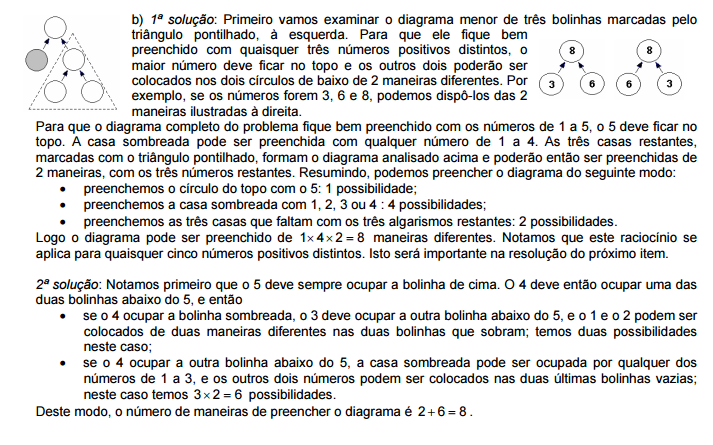 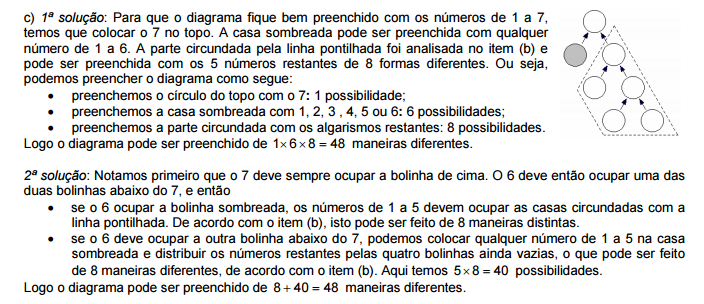 Questão 3: 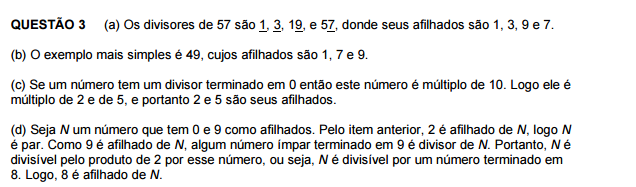 Questão 4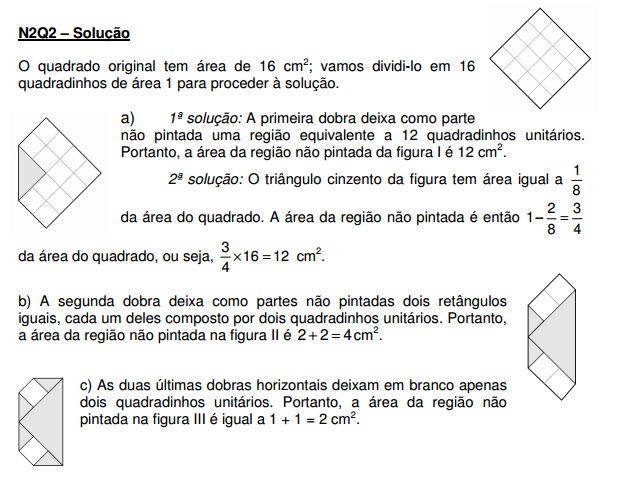 Questão 5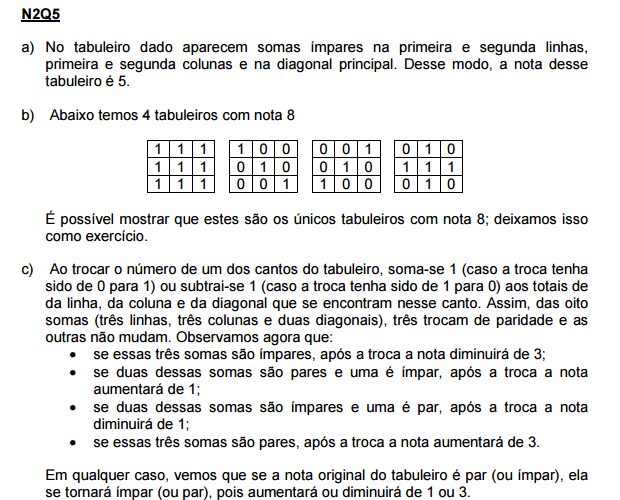 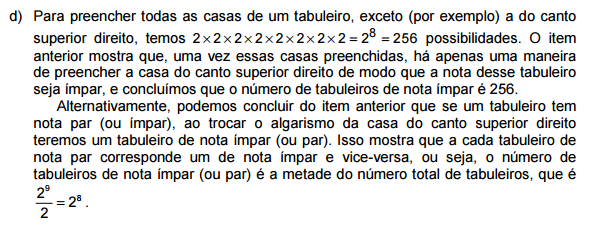 Questão 6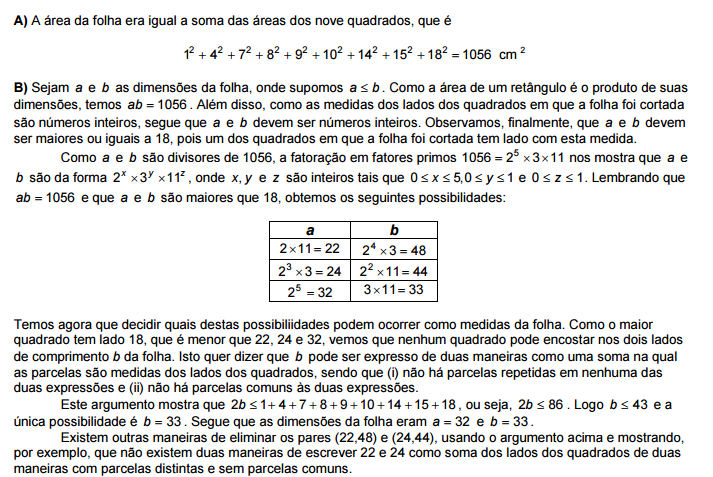 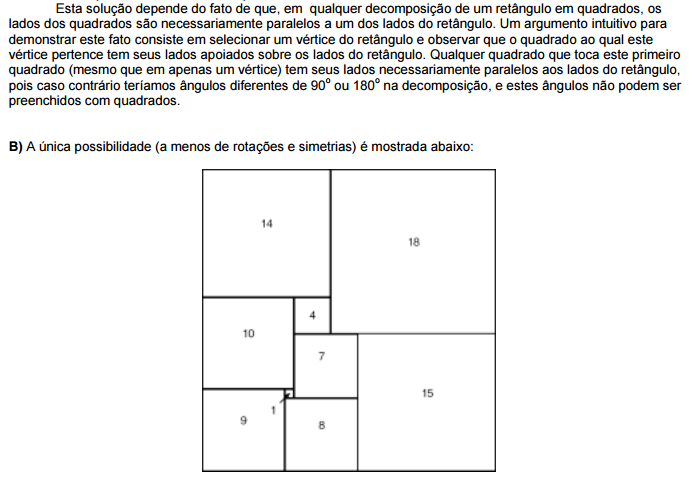 Simulado 2Questão 1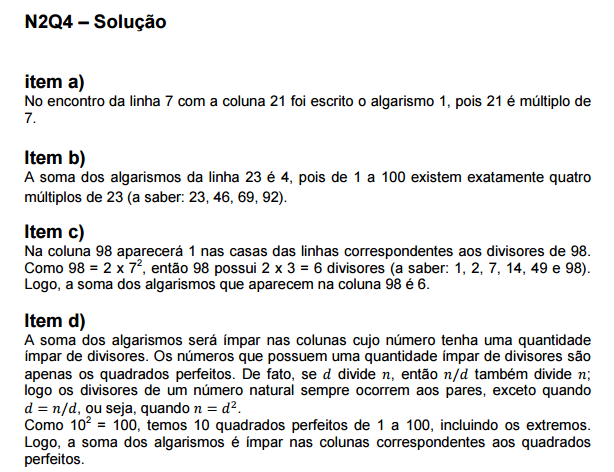 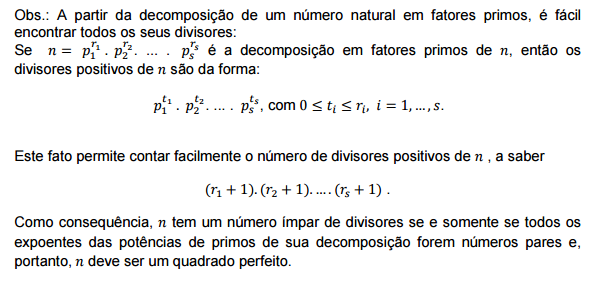 Questão 2: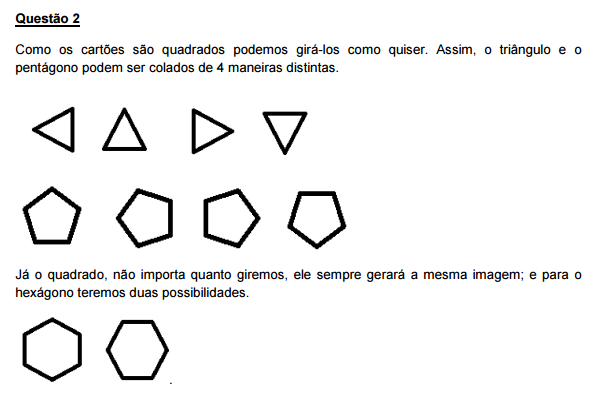 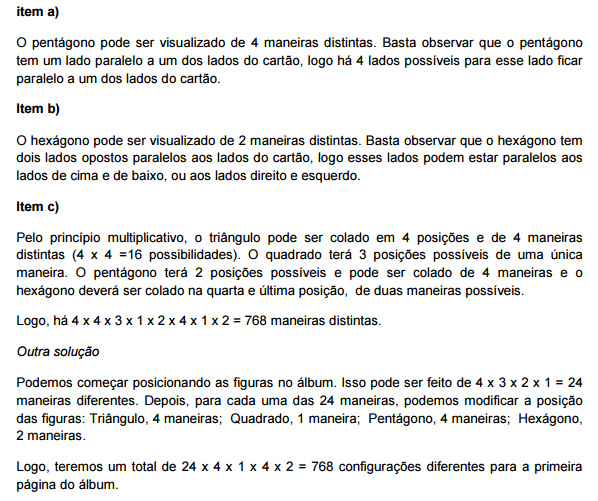 Questão 3-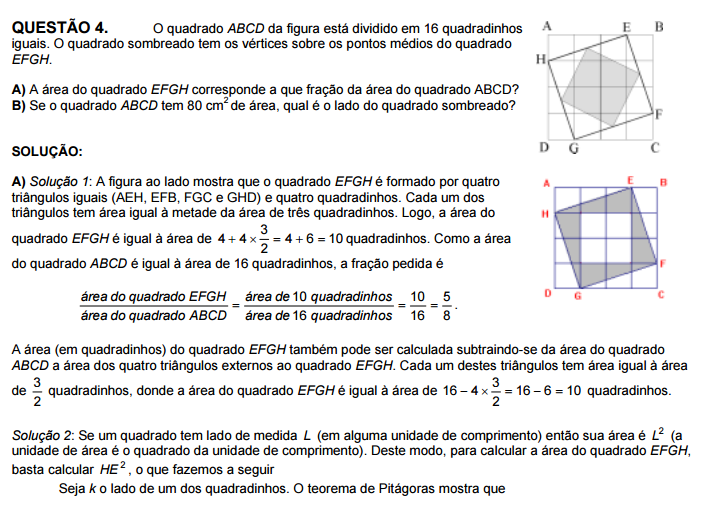 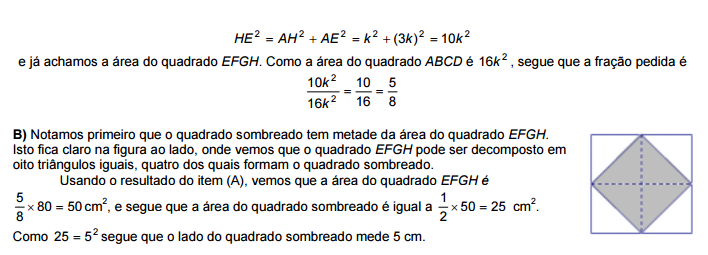 Questão 4: 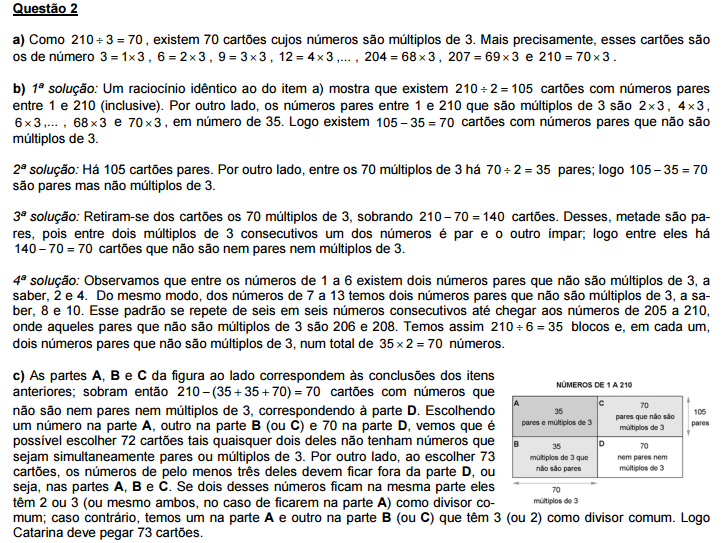 Questão 5-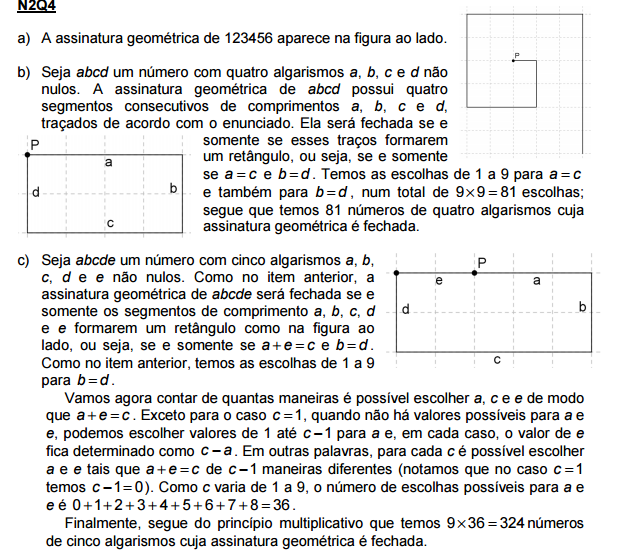 Questão 6-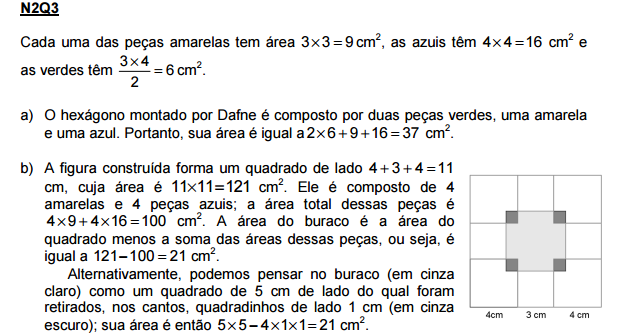 Simulado 3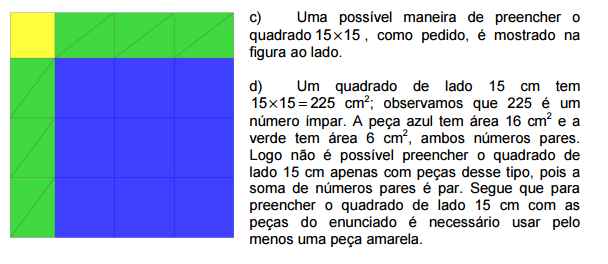 Questão 1:  Não abre.Questão2: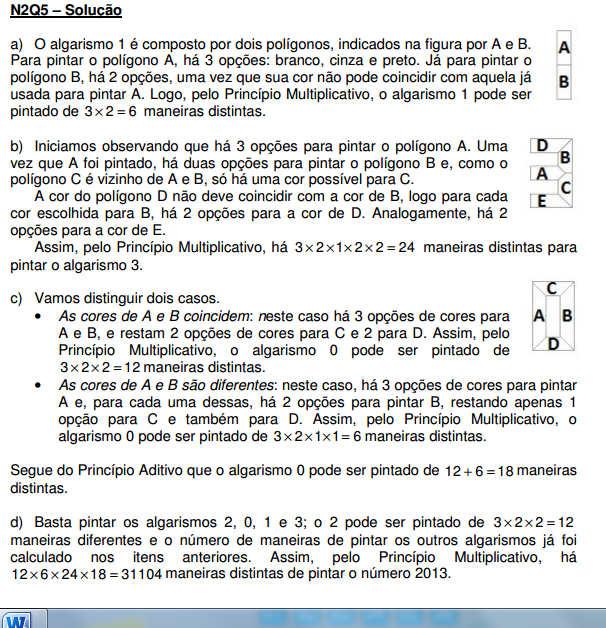 Questão 3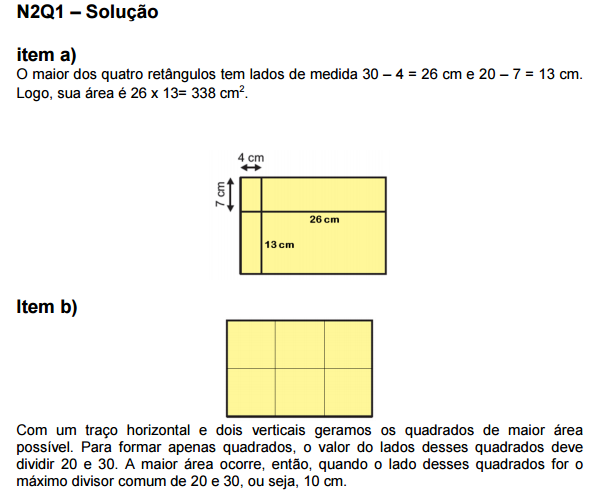 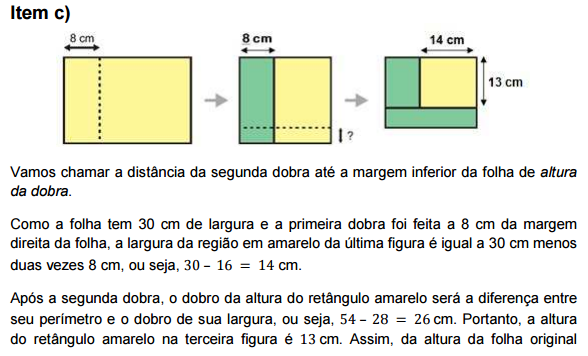 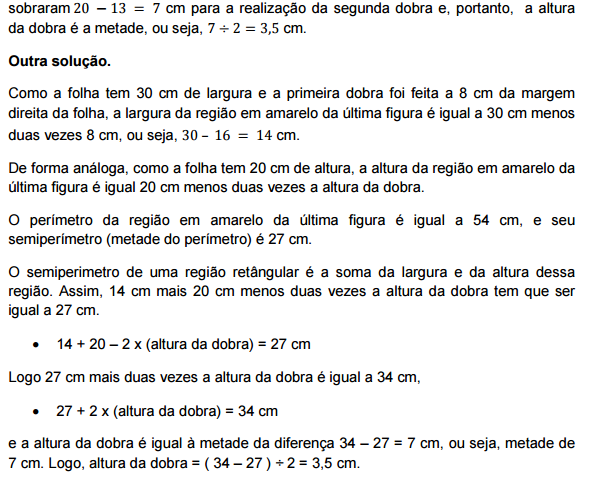 Questão 4: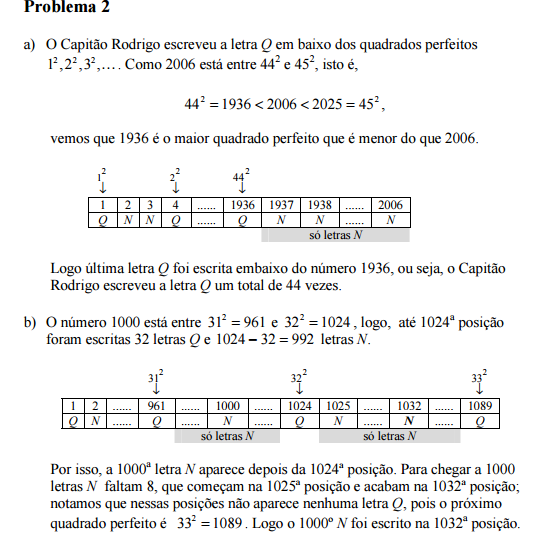 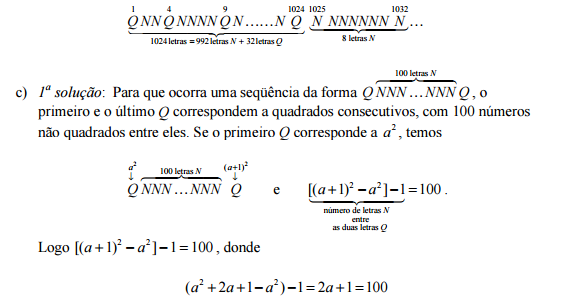 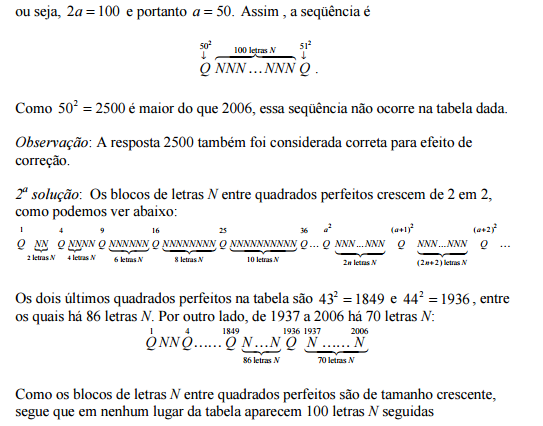 Questão 5: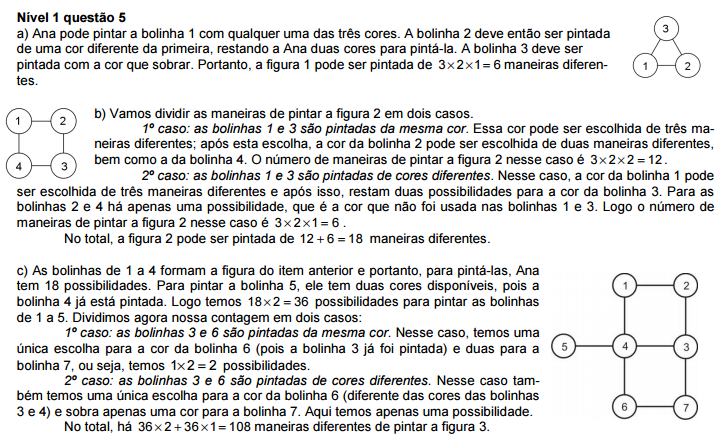 Questão 6:-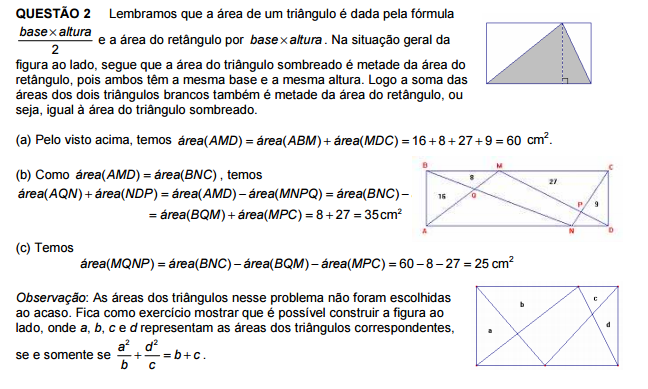 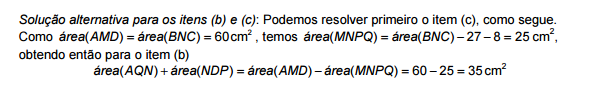 